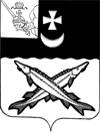 АДМИНИСТРАЦИЯ БЕЛОЗЕРСКОГО МУНИЦИПАЛЬНОГО ОКРУГА ВОЛОГОДСКОЙ ОБЛАСТИП О С Т А Н О В Л Е Н И ЕОт  23.05.2024  № 527Об утверждении Порядка проверки соблюдениягражданином, замещавшим должность муниципальнойслужбы, запрета на замещение на условиях трудовогодоговора должности в организации и (или) навыполнение в данной организации работ (оказаниеданной организации услуг) на условиях гражданско-правового договора (гражданско-правовых договоров)в случаях, предусмотренных федеральными законами,если отдельные функции государственного управленияданной организацией входили в должностные(служебные) обязанности муниципального служащего,и соблюдения работодателем условий заключениятрудового договора или соблюдения условийзаключения гражданско-правового договора с такимгражданиномВ соответствии с частью 6 статьи 12 Федерального закона от 25.12.2008 № 273-ФЗ «О противодействии коррупции», Федеральными законами от 02.03.2007 № 25-ФЗ «О муниципальной службе в Российской Федерации», от 06.10.2003 №131-ФЗ «Об общих принципах организации местного самоуправления в Российской Федерации», Уставом Белозерского  муниципального округа ПОСТАНОВЛЯЮ:1. Утвердить Порядок проверки соблюдения гражданином, замещавшим должность муниципальной службы, запрета на замещение на условиях трудового договора должности в организации и (или) на выполнение в данной организации работ (оказание данной организации услуг) на условиях гражданско-правового договора (гражданско-правовых договоров) в случаях, предусмотренных федеральными законами, если отдельные функции государственного управления данной организацией входили в должностные (служебные) обязанности муниципального служащего, и соблюдения работодателем условий заключения трудового договора или соблюдения условий заключения гражданско-правового договора с таким гражданином, согласно приложению к настоящему постановлению.2. Отделу муниципальной службы, документооборота, контроля и охраны труда администрации округа (П.А. Антонова) ознакомить муниципальных служащих с указанным постановлением.3.Руководителям структурных подразделений администрации округа со статусом юридического лица ознакомить  с настоящим  постановлением муниципальных служащих данных подразделений.4.Настоящее постановление вступает в силу со дня официального опубликования в газете «Белозерье», подлежит  размещению на официальном сайте Белозерского муниципального округа в информационно-телекоммуникационной сети «Интернет».5.Контроль за исполнением постановления возложить на управляющего делами администрации округа.Глава округа:                                                                                  Д.А. Соловьев    Приложение  к постановлению администрации округаот 23.05.2024 № 527Порядокпроверки соблюдения гражданином, замещавшим должностьмуниципальной службы, запрета на замещение на условиях трудовогодоговора должности в организации и (или) на выполнение в даннойорганизации работ (оказание данной организации услуг) на условияхгражданско-правового договора (гражданско-правовых договоров) вслучаях, предусмотренных федеральными законами, если отдельныефункции государственного управления данной организацией входили вдолжностные (служебные) обязанности муниципального служащего, исоблюдения работодателем условий заключения трудового договора илисоблюдения условий заключения гражданско-правового договора с таким гражданином (далее – Порядок)1.Настоящий Порядок определяет процедуру проведения проверки:- соблюдения гражданином, замещавшим должность муниципальной службы, включенную в Перечень должностей муниципальной службы (далее - гражданин, замещавший должность муниципальной службы), в течение двух лет со дня увольнения с муниципальной службы запрета на замещение на условиях трудового договора должности в организации и (или) на выполнение в данной организации работ (оказание данной организации услуг) в течение месяца стоимостью более ста тысяч рублей на условиях гражданско-правового договора (гражданско-правовых договоров), если отдельные функции муниципального (административного) управления данной организацией входили в должностные (служебные) обязанности муниципального служащего, без согласия Комиссии по соблюдению требований к служебному поведению муниципальных служащих и урегулированию конфликта интересов (далее – Комиссия);-соблюдения работодателем условий заключения трудового договора илисоблюдения условий заключения гражданско-правового договора с такимгражданином.2. Основаниями для осуществления проверки являются:а) письменная информация, поступившая от работодателя, который заключил трудовой или гражданско-правовой договор на выполнение работ (оказание услуг) с гражданином, замещавшим должность муниципальной службы в порядке, предусмотренном Постановлением Правительства РФ от 21.01.2015 года № 29 «Об утверждении Правил сообщения работодателем о заключении  трудового или гражданско-правового договора на выполнение работ (оказание услуг) с гражданином, замещавшим должности государственной или муниципальной службы, перечень которых устанавливается нормативными правовыми актами Российской Федерации»;б) не поступление письменной информации от работодателя в течение 10 календарных дней со дня заключения трудового или гражданско-правового договора, если Комиссией было принято решение о даче согласия на замещение на условиях трудового договора должности в организации и (или) на выполнение в данной организации работ (оказание данной организации услуг) в течение месяца стоимостью более ста тысяч рублей на условиях гражданско-правового договора (гражданско-правовых договоров), если отдельные функции муниципального (административного) управления данной организацией входили в должностные (служебные) обязанности муниципального служащего (далее - замещение должности на условиях трудового договора и (или) на условиях гражданско-правового договора в организации);в) письменная информация, представленная правоохранительными органами, иными государственными органами, органами местного самоуправления, их должностными лицами, организациями и гражданами (далее – лица, направившие информацию).3. Информация анонимного характера не может служить основанием дляпроверки.4. Проверка, предусмотренная пунктом 1 настоящего Порядка, и информирование о ее результатах осуществляется отделом муниципальной службы, документооборота, контроля и охраны труда администрации Белозерского муниципального округа Вологодской области (далее – ответственное лицо) по решению главы Белозерского муниципального округа Вологодской области (далее – глава округа) либо должностного лица, которому такие полномочия предоставлены, в отношении структурных подразделений администрации округа  со статусом юридического лица  - сотрудником осуществляющим ведение кадровой работы (далее – ответственное лицо),  по решению работодателя,  либо должностного лица, которому такие полномочия предоставлены,  течение 10 календарных дней с момента наступления одного из оснований для осуществления проверки, предусмотренных пунктом 2 настоящего Порядка.5. В случае поступления информации, предусмотренной подпунктом «а» пункта 2 настоящего Порядка, ответственное лицо регистрирует поступившую информацию в день ее поступления и в течение 3 рабочих дней со для ее поступления проверяет наличие в личном деле лица, замещавшего должность муниципальной службы, протокола заседания Комиссии (выписки из него) с решением о даче гражданину согласия на замещение должности на условиях трудового договора и (или) на условиях гражданско-правового договора в организации (далее – протокол с решением о даче согласия). При наличии протокола с решением о даче согласия, ответственное лицо в течение 1 рабочего дня со дня проведения проверки личного дела лица, замещавшего муниципальную должность, информирует главу округа (работодателя) либо должностное лицо, которому такие полномочия предоставлены, о соблюдении гражданином, замещавшим должность муниципальной службы, и работодателем требований Федерального закона от 25.12.2008 года № 273-ФЗ «О противодействии коррупции». Письмо работодателя и информация ответственного лица приобщается к личному делу гражданина, замещавшего должность муниципальной службы. При отсутствии протокола с решением о даче согласия или при наличии протокола с решением об отказе гражданину в замещении должности на условиях трудового договора и (или) на условиях гражданско-правового договора в организации, ответственное лицо в течение 1 рабочего дня со дня проведения проверки личного дела лица, замещавшего муниципальную должность, информирует об этом главу округа (работодателя) либо должностное лицо, которому такие полномочия предоставлены.Ответственное лицо в течение 3 рабочих дней со дня информирования главы округа направляет информацию о несоблюдении гражданином требований Федерального закона от 25.12.2008 №273-ФЗ «О противодействии коррупции» его работодателю.Одновременно ответственное лицо направляет указанную информацию в прокуратуру Белозерского района для принятия мер прокурорского реагирования.6. В случае не поступления письменной информации от работодателя в течение 10 календарных дней с даты заключения трудового договора (гражданско-правового договора), указанной в обращении гражданина о дачесогласия на замещение должности на условиях трудового договора и (или) наусловиях гражданско-правового договора в организации, ответственное лицоинформирует прокуратуру Белозерского района о несоблюдении работодателем обязанности, предусмотренной частью 4 статьи 12 Федерального закона от 25.12.2008 №273-ФЗ «О противодействии коррупции».В случае поступления письменной информации от работодателя о заключении трудового договора (гражданско-правового договора) в указанный срок, письменная информация работодателя приобщается к личному делу гражданина, замещавшего должность муниципальной службы.7. При поступлении информации, предусмотренной подпунктом «в» пункта 2 настоящего Порядка, ответственное лицо в течение 3 рабочих дней со дня поступления информации проверяет наличие в личном деле лица, замещавшего должность муниципальной службы:а) протокола с решением о даче согласия;б) письменной информации работодателя о заключении трудового или гражданско-правового договора с гражданином, замещавшим должностьмуниципальной службы.В случае наличия указанных документов ответственное лицо в течение 3 рабочих дней со дня проведения проверки личного дела лица, замещавшегомуниципальную должность, информирует лиц, направивших информацию, особлюдении гражданином и работодателем требований Федерального закона от 25.12.2008 №273-ФЗ «О противодействии коррупции».В случае отсутствия каких-либо из указанных в настоящем пункте документов ответственное лицо в течение 3 рабочих дней со дня проведения проверки личного дела лица, замещавшего муниципальную должность, информирует прокуратуру Белозерского района и лиц, направивших информацию, о несоблюдении гражданином и (или) работодателем требований Федерального закона от 25.12.2008 №273-ФЗ «О противодействии коррупции».